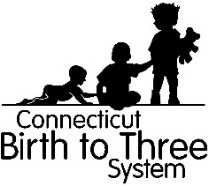 اسم الطفل: 			 تاريخ الميلاد: 	اسم ولي الأمر: 			العنوان: 			رقم الهاتف: 			البريد الإلكتروني: 	التاريخ المتوقع الذي سيتقرر فيه موعد تدمير السجلات (تاريخ الخروج، تاريخ التقييم عند عدم الأهلية): 	يُعَد هذا النموذج وكتيب حقوق ولي الأمر بمثابة إشعار بأن سجل Birth to Three (من الولادة حتى الثالثة) الخاص بطفلك سيتم الاحتفاظ به لمدة لا تقل عن ست سنوات.  يمكنك المطالبة بالحصول على نسخة من المستندات حسبما يلزم خلال فترة الاحتفاظ بالسجل والبالغة ست سنوات.  من الضروري الاحتفاظ بالنُسخ الخاصة بك في مكان آمن.  تتضمن الأسباب التي قد تدعوك للاحتفاظ بنُسخ من مستندات Birth to Three ما يلي:التسجيل في برامج ما قبل المدرسةخدمات تعليم ذوي الاحتياجات الخاصة في المدارس العامةخدمات الضمان الاجتماعي للمعاقينالزيارات الطبيةهذا هو الإشعار الوحيد الذي ستتلقاه لإخطارك بأن سجل طفلك سيتم تدميره بعد ست سنوات من التاريخ المذكور أعلاه.  يُرجى الاحتفاظ بهذا الإشعار مع أي مستندات أخرى موجودة بحوزتك.يُرجى التوقيع بالأحرف الأولى من اسمك بجوار السطر 1.________لقد تلقيت نسخة من الحقوق التي أتمتع بها، وتم إخطاري بشأن سجل طفلي وفقًا إلى سياسة الاحتفاظ بسجلات برنامج 
Birth to Three.يُرجى التوقيع بالأحرف الأولى من اسمك بجوار السطر 2 عند الاقتضاء فقط.ـــــــــــــــ لقد تلقيت (ضع دائرة حول أحدهما) نسخة/الأصل (إذا لم يعد البرنامج في حاجة إلى الأصل) من تقرير التقييم الخاص بطفلي أو السجل بالكامل. أدرك أنه سيتم الاحتفاظ بالسجل لمدة لا تقل عن ست سنوات من التاريخ المذكور أعلاه.سيتم الاحتفاظ بالسجل الخاص بي بواسطة:اسم الوكالة: 			جهة الاتصال: 			العنوان: 				رقم الهاتف: 			البريد الإلكتروني: 		إذا لم تعد الوكالة المذكورة أعلاه قيد العمل حاليًا وأنت تريد طلب نسخ من سجل طفلك خلال فترة الاحتفاظ بالسجلات التي تبلغ ست سنوات، فيُرجى الاتصال بنظام Birth to Three في ولاية كونيتيكت على الرقم 860-500-4400 أو التفضُّل بزيارة Birth23.org للحصول على المساعدة.يتوافق هذا النموذج مع سياسة الولاية؛ CGS § 17a-248 والمواد التالية، والقسم 303.403 من Individuals with Disabilities Education Act (IDEA، قانون تعليم الأفراد ذوي الإعاقة) الجزء ج من اللوائح الفيدرالية